Sanborn Regional Middle SchoolTuesday, April 2, 2019 ~ Today is a “D” DayANNOUNCEMENTS:    Wednesday, April 3 – EARLY RELEASE FOR STUDENTS – 12:00 NOON DISMISSAL  Purchase & Customize your yearbook  (Must be a parent or 13 years or older) Go to www.treering.com/validate Enter your school’s passcode:  1014418966611350Regular Price:  $20.00                        Deadline:  April 20, 2019AFTER-SCHOOL ACTIVITIES:Tuesday, April 2 – PLAY REHEARSAL – SRHS	5:00-7:30Tuesday, April 2 - SOFTBALL – SRMS - SOFTBALL FIELD	2:30-4:00Tuesday, April 2 – BASEBALL – CHASE FIELD – Bus #203	3:00-4:30Tuesday, April 2 – TRACK– SRMS  – ALL GRADES	2:15-3:40UPCOMING DATES:Wednesday, April 3 – JAZZ BAND MEETS – SRHS	4:00-5:30Wednesday, April 3 – PLAY REHEARSAL – SRHS	5:00-7:30Thursday, April 4 – PLAY REHEARSAL – SRHS	5:00-7:30Thursday, April 4 - SOFTBALL – SRMS - SOFTBALL FIELD	2:30-4:00Thursday, April 4 – BASEBALL – CHASE FIELD – Bus #2033:00-4:30Thursday, April 4 – TRACK– SRMS  – ALL GRADES	2:15-3:40Friday, April 5 – PLAY REHEARSAL – SRHS	5:00-7:30Friday, April 5 - SOFTBALL – SRMS - SOFTBALL FIELD	2:30-4:00Friday, April 5 – BASEBALL – CHASE FIELD – Bus #203	3:00-4:30Friday, April 5 – TRACK– SRMS  – ALL GRADES	2:15-3:40Presenting “The Wonderful Wizard of Oz”…………Another Worst Play Ever!Friday, April 12, and Saturday, April 13, in the High School Auditorium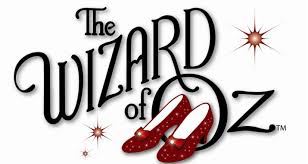 PLANNING AHEAD:  SPRING VACATION - APRIL 22-APRIL 26 – NO SCHOOL